ANALISIS FAKTOR-FAKTOR PRODUKTIVITAS KERJA PADA PEGAWAI DI BKPSDM FAKFAKSafira ZulkiflyAbstrakPenelitian ini bertujuan untuk menganalisis faktor-faktor produktivitas kerja pada pegawai di BKPSDM Fakfak. Penelitian ini menggunakan metode deskriptif kuantitatif. Data primer bersumber dari hasil kuesioner persepsi pegawai. Teknik pengambilan sampel yang digunakan dalam penelitian ini menggunakan teknik sampling total sejumlah 20 responden. Berdasarakan penelitian secara keseluruhan penelitian mengenai indikator pendidikan memiliki nilai rata-rata sebesar 2,88 yaitu termasuk kategori setuju. Secara keseluruhan penelitian mengenai indikator pelatihan memiliki nilai rata-rata sebesar 2,86 yaitu termasuk kategori setuju. Secara keseluruhan penelitian mengenai indikator motivasi memiliki nilai rata-rata sebesar 2,89 yaitu termasuk kategori setuju. Secara keseluruhan penelitian mengenai indikator produktivitas memiliki nilai rata-rata sebesar 2,88 yaitu termasuk kategori setuju.Kata Kunci: Produktivitas Kerja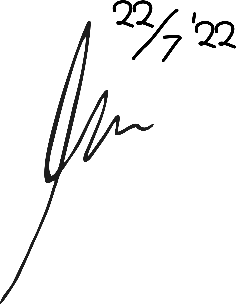 ANALYSIS OF EMPLOYEE PRODUCTIVITY FACTORS AT BKPSDM FAKFAKSafira ZulkiflyAbstractThis study aims to analyze the factors of work productivity of employees at BKPSDM Fakfak. This study uses a quantitative descriptive method. Primary data sourced from the results of the employee perception questionnaire. The sampling technique used in this study used a total sampling technique of 20 respondents. Based on the overall research, research on education indicators has an average value of 2.88, which is included in the agree category. Overall research on training indicators has an average value of 2.86, which is included in the agree category. Overall research on motivation indicators has an average value of 2.89, which is included in the agree category. Overall research on productivity indicators has an average value of 2.88 which is included in the agree category.Keyword: Work Productivity